Design Choices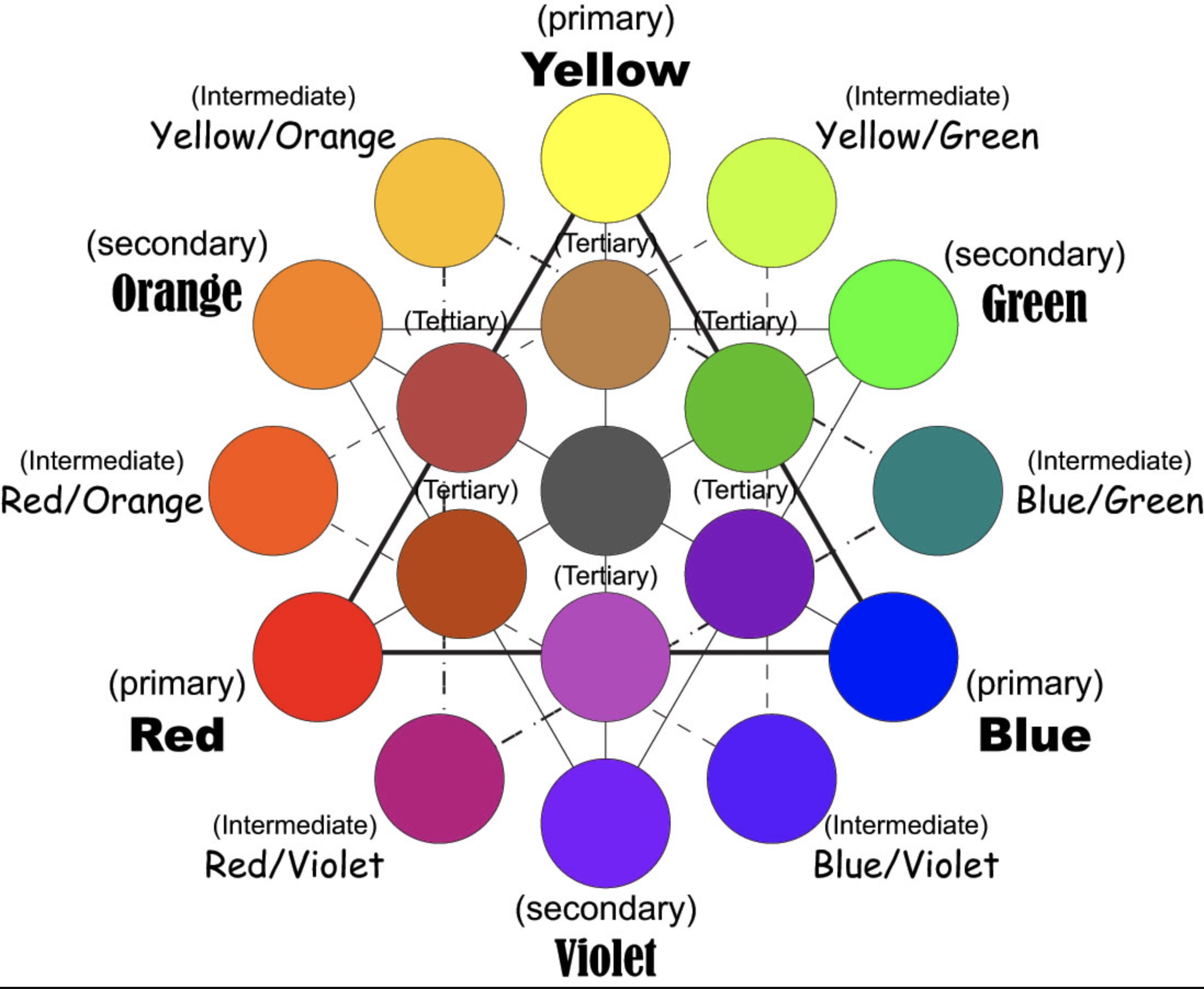 Using the colour wheel, write three colours that go together based on the triangle lines that attach the colour dots. Choose 4 designs.Why do we not want to choose only bright colours for a school presentation?  ____________________________________________________________________________________________________________________________________________________________ChoicesColour 1 goes withColour 2 andColour 3FirstSecondThirdFourth